Marktgemeinde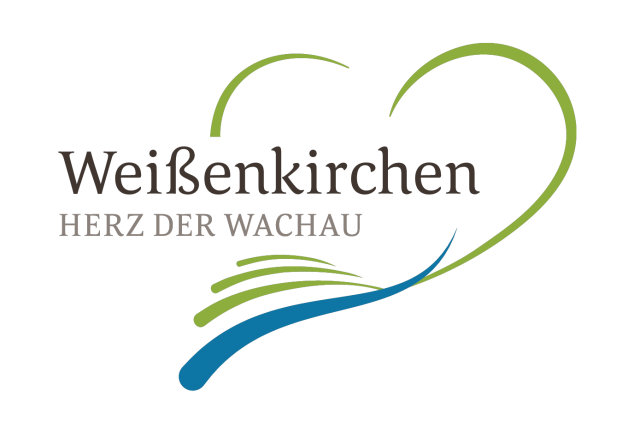 	Weißenkirchen in der Wachau	Rathausplatz 32, 3610 Weißenkirchen	Tel. +43 2715 2232, Fax DW 22	gemeinde@weissenkirchen-wachau.atwww.weissenkirchen-wachau.atWeißenkirchen, am HUNDEABMELDUNGHiermit melde ich meinen Hund von der Hundesteuer aus folgendem Grund ab: verzogen verstorbenPersonenbezogene / Halterbezogene Daten:Tierbezogene Daten:(Unterschrift Hundebesitzer)Hundebesitzer:Adresse:Telefon/Handy:Name:Rasse:Chip-Nr:Markennummer: